Hygieneplan (Muster) Ergänzungen entsprechend den Schutzmaßnahmen im Schulbetrieb während derCOVID-19-Pandemie; Organisation des eingeschränkten Regelbetriebs / der Präsenzbeschulung / der Notbetreuung unter Pandemiebedingungen (Aktualisierung vom 17.03.2021)Quellen: Sächsische Corona-Schutz-Verordnung – SächsCoronaSchVO, SMS, 05.03.2021; SARS-CoV-2-Arbeitsschutzregel, BMAS, 20.08.2020; SARS-CoV-2-Arbeitsschutzverordnung, BMAS, 21.01.2021;Online-Information „Schutzmaßnahmen für den Schulbetrieb während der COVID-19-Pandemie“, Unfallkasse Sachsen, 09.02.2021; Schulleiterschreiben vom 05.03.2021 mit Anhängen 1 & 21) Abkürzungen: medizinischer MNS: medizinischer Mund-Nasen-Schutz (sogenannte medizinische OP-Masken oder FFP-2-Masken ohne Ausatemventil, KN 95/N 95 oder Masken mit vergleichbaren Schutzstandard) Datum der Erstellung:18.03.2021Datum Erstunterweisung der Beschäftigten in der Schule: unterschriftliche Bestätigung Schulleitung:	……………………………………………………………………………………………………………….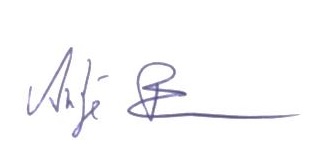 Was?Wann? (bitte schulinterne Ergänzungen einfügen)Wie? (bitte schulinterne Ergänzungen einfügen)Womit? (hier bitte stets schulinterne Konkretisierung einfügen)Verantwortlich? (bitte schulinterne Ergänzungen einfügen)Verantwortlicher Ansprechpartner HygieneplanVerantwortlicher Ansprechpartner HygieneplanVerantwortlicher Ansprechpartner HygieneplanVerantwortlicher Ansprechpartner HygieneplanVerantwortlicher Ansprechpartner HygieneplanVerantwortlicher Ansprechpartnersofortfür gesamte Dauer der Corona-PandemieBenennung einer verantwortlichen Person für die Einhaltung und Umsetzung des Hygienekonzeptes  SchulleiterPersönliche HygienePersönliche HygienePersönliche HygienePersönliche HygienePersönliche HygieneHändereinigungGründliches und regelmäßiges Händewaschen ist fest im Schulalltag zu integrieren.nach Betreten des Schulgebäudesvor dem Zubereiten von Speisen, Essen nach dem Toilettengang nach Naseputzen,nach Husten oder Niesennach Kontakt mit Abfällenmindestens 20 bis 30 Sekunden die Seife sorgfältig auch zwischen den Fingern verreibenSeife abwaschen und gutabtrocknenmit Einmalhandtüchern (Papier o.ä.) abtrocknen Entsorgung der Einmalhandtücher in AuffangbehälternFlüssigseife im Spender(Nutzung auch der Handwaschbecken in den Unterrichtsräumen)(verwendete Produkte an der Schule selbstständig ergänzen)Beschäftigte in SchuleSchüler/innenschulfremde Personen Hygienische Händedesinfektionnach Ablegen der Schutzhandschuhenach Kontakt mit Körperflüssigkeiten, Urin oder Stuhl (z. B. bei Hilfestellung akut Erkrankter) bei BedarfHanddesinfektionsmittel:entsprechend Gebrauchsanweisung anwenden,sollte erwachsenen Personen vorbehalten sein, in Grundschulen und Primarstufe der Förderschulen für Kinder unerreichbar aufbewahren, ohne Kontakt zu biologischen Gefahrstoffen ist gründliches Händewaschen ausreichendbei Verunreinigung von Flächen Körperflüssigkeiten, Urin oder Stuhl: gezielte Desinfektion nur mit Einmalhandschuhen und mit einem Flächendesinfektionsmittel getränktem EinmaltuchDesinfektionsspender an geeigneten Orten möglichst fest montiert zur Verfügung stellen (z.B. Eingangsbereich, Flure)Virusinfektion:Desinfektionsmittel mit Hinweis „begrenzt viruzid“Beschäftigte in SchuleSchüler/innenNiesetiketteNiesen und Hustenmöglichst in Wegwerftuch niesen oder hustenist kein Taschentuch griffbereit Armbeuge vor Mund und Nase halten größtmöglichen Abstand zum Gegenüber einhalten und sich abwendenWegwerftuchBeschäftigte in SchuleSchüler/innenHandpflegenach Bedarfauf trockenen Händen gut verreibenpersonenbezogene Handpflege bei Bedarf mitbringenBeschäftigte in Schulemedizinischer Mund-Nasen-Schutz (MNS) 1)täglichsachgerechter Umgang unter: https://www.bfarm.de/SharedDocs/Risikoinformationen/Medizinprodukte/DE/schutzmasken.htmlwird der Abstand von 1,5 m eingehalten, besteht keine Pflicht zum Tragen eines MNS (s. auch Mindestabstand)das Tragen von MNS wird empfohlen beim Tragen von MNS ist sicher zu stellen, dass regelmäßige Tragepausen ermöglicht werdenbei medizinischen MNS nach 2 Stunden ununterbrochener Tragedauerbei FFP-2 Masken (KN 95-Masken) nach 75 min ununterbrochener Tragedauer  ca. 30 min Tragepause Mund-Nasen-Schutz: medizinische OP-Maske ausreichend, keine FFP2/KN95 Maske notwendigpersonenbezogenen MNS bei Bedarf mitbringenFFP2-Masken bzw. Masken mit vergleichbarem Schutzstandard (KN 95) werden den Lehrkräften durch das LaSuB zur Verfügung gestellt
(keine Pflicht zur Nutzung dieser Atemschutzmasken)Information an Beschäftigte zum Hinweisblatt „Hinweise zur Anwendung von Atemschutzmasken“, eingestellt im Schulportal, Rubrik COVID 19 schulbezogene Festlegungen durch Schulleitung (im Hygieneplan festschreiben)medizinischer Mund-Nasen-Schutz (MNS) 1)Grundschulen / Primarstufe der Förderschulen keine Verpflichtung zum Tragen eines medizinischen MNS:innerhalb der Klassenräume,auf dem Außengelände, wenn feste Klassen/Gruppen beibehalten werdennach Möglichkeit Regelungen für gemeinsam genutzte Flächen und Räume mit Hort abstimmenpersonenbezogenen MNS bei Bedarf mitbringenFFP2-Masken bzw. Masken mit vergleichbarem Schutzstandard (KN 95) werden den Lehrkräften durch das LaSuB zur Verfügung gestellt
(keine Pflicht zur Nutzung dieser Atemschutzmasken)Information an Beschäftigte zum Hinweisblatt „Hinweise zur Anwendung von Atemschutzmasken“, eingestellt im Schulportal, Rubrik COVID 19 schulbezogene Festlegungen durch Schulleitung (im Hygieneplan festschreiben)medizinischer Mund-Nasen-Schutz (MNS) 1)Hortkeine Verpflichtung zum Tragen eines medizinischen MNS:innerhalb der Gruppenräumeauf dem Außengelände, wenn feste Hortgruppen beibehalten werden personenbezogenen MNS bei Bedarf mitbringenFFP2-Masken bzw. Masken mit vergleichbarem Schutzstandard (KN 95) werden den Lehrkräften durch das LaSuB zur Verfügung gestellt
(keine Pflicht zur Nutzung dieser Atemschutzmasken)Information an Beschäftigte zum Hinweisblatt „Hinweise zur Anwendung von Atemschutzmasken“, eingestellt im Schulportal, Rubrik COVID 19 schulbezogene Festlegungen durch Schulleitung (im Hygieneplan festschreiben)situationsbedingtbei der Abnahme von Corona-Tests,bei der Aufnahme von Speisen und Getränken im SchulgebäudeSchulfremdePflicht zum Tragen eines medizinischen MNS im Schulgebäude, -gelände …vor dem EingangsbereichPflicht zum Tragen eines medizinischen MNSBefreiung von MNSSchüler/innen Lehrkräfte/
schulisches PersonalHortpersonalGlaubhaftmachung durch Vorlage eines ärztlichen Attests, welches die gesundheitliche Einschränkung sowie die zu erwartenden Beeinträchtigungen durch das Tragen des MNS erkennen lässt Schule ist befugt, ärztliches Attest zur Befreiung des Tragens eines MNS (Kopie oder Original) aufzubewahren (digital oder analog); Schutz vor Zugriff Unbefugter; zu vernichten mit Ablauf der Gültigkeit,  spätestens bis Ablauf 2021Testpflicht auf SARS-CoV-2Testpflicht auf SARS-CoV-2Testpflicht auf SARS-CoV-2Testpflicht auf SARS-CoV-2Testpflicht auf SARS-CoV-2Testpflicht auf SARS-CoV-2(Selbsttest)Lehrkräfte zweimal wöchentlich, Schüler ab Klasse 5 einmal wöchentlich, sofern ausreichend Testkits am Schulstandort verfügbar sind für Grundschüler/Primarstufe besteht keine Pflicht zur TestungZutritt zum Schulgelände/Teilnahme am Präsenzunterricht nur mit negativen Testergebnis auf SARS-CoV-2 (Test, ärztliche Bescheinigung, Bescheinigung Eigentest):# Lehrkräfte und weiteres Schulpersonal: nicht älter als drei Tage,# Schüler/innen nicht älter als eine Woche Testpflicht wird an Schule umgesetzt - unmittelbar nach Betreten auf Zutrittsverbot im Eingangsbereich hinweisenTestkits zur LaienselbstanwendungSchulleitung, Beschäftigte in SchuleSchüler/innenUnterweisungLehrkräfte/Beschäftigte und Schüler/innenvor Testdurchführung, ggf. mit Hilfe der Gebrauchsanleitung, eines Erklär-VideosTestdurchführungTestdurchführung entsprechend der GebrauchsanweisungAHA+L-Regeln während der Testung einhalten (Raumtemperatur nicht unter 15°C)Lehrende: Test in Anwesenheit einer Vertrauensperson (4-Augen-Prinzip),Schüler: in Anwesenheit, ggf. Anleitung durch einer Lehrkraft, bei Beaufsichtigung der Testdurchführung MNS tragen (FFP2-Maske), für Hilfestellung o.Ä. Einmalhandschuhe bereit haltenhygienische Entsorgung des genutzten Testmaterials in Müllbeutel, nicht im normalen Abfallbehältergenutzte Oberflächen mit Flächendesinfektionsmittel reinigen, Einmalhandschuhe tragen bei positivem Testergebnis: Absonderung der positiv getesteten Person; Meldung an das zuständige Gesundheitsamt durch Schule- Entsorgung in Müllbeutel - Flächendesinfektionsmittel („begrenzt viruzid“)- Einmalhandschuhe- FFP2-Maske zur Beaufsichtigung nutzenSchulleitung, Lehrkräfte, SchulträgerSchulgebäude/SchulgeländeSchulgebäude/SchulgeländeSchulgebäude/SchulgeländeSchulgebäude/SchulgeländeSchulgebäude/SchulgeländeMindestabstandtäglichMindestabstand von 1,50 m ist im Schulgebäude, im Schulgelände und bei schulischen Veranstaltungen einzuhalten bei Präsenzbeschulung der Abschlussklassen / -jahrgänge derFörderschulen, die nach Lehrplan der Oberschule unterrichtet werden,Förderschulen mit FS Lernen,Oberschulen, Gymnasien (Jahrgansstufen 11 und 12),Berufsschulen ( einschließlich BGJ und BVJ sowie Vorabschlussklassen, deren Schülerinnen und Schüler im Schuljahr 2020/2021 am ersten Teil einer in zwei zeitlich auseinanderfallenden Teilen durchgeführten Abschlussprüfung teilnehmen), Berufsfachschulen (einschließlich Vorabschlussklassen der Berufsfachschule für anerkannte Ausbildungsberufe), Fachschulen,Fachoberschulen, Beruflichen Gymnasien (Jahrgangsstufen 12 und 13), Abendoberschulen, Abendgymnasien (Jahrgangsstufen 11 und 12), Kollegs (Jahrgangsstufen 11 und 12)direkten Körperkontakt meiden Informationen zum Schutz vor Covid-19 im Schulgebäudetäglichverständliche und altersgerechte Vermittlung der SchutzmaßnahmenInformationen auch für schulfremde Personen erkennbar machenzu a) Hinweisschilder, Aus-hänge, Bodenmarkierungen, Informationsmaterial zu b) Internetauftritt der Schule, Aushänge im SchulgebäudeSchulleitungEin- und Ausgängetäglichnach Möglichkeit separate Ein- und Ausgänge ausweisenwenn Mindestabstand nicht eingehalten werden kann, ist medizinischer MNS zu tragen Schulgelände nach Beendigung der Unterrichts- bzw. Arbeitszeit sofort verlassenSchulleitungRegelungen zu Eingangsbereichen von Schulgebäuden und EinrichtungentäglichEinhaltung des Mindestabstandes von 1,5 m zu Personen aus anderen Hausständen Pflicht zum Tragen eines medizinischen MNSSchulleitung, an Schule Beschäftigte, Schüler, ElternBetretungsverbot täglichBetretungs-/Aufenthaltsverbot, für Personen, die ohne entsprechendes Attest keinen medizinischen  MNS tragenBetretungsverbot bei:nachweislicher SARS-CoV-2-Infektion,mindestens 1 SARS-CoV-2-Symptom (allgemeines Krankheitsgefühl, Fieber ab 38 Grad Celsius, Durchfall, Erbrechen, Geruchs- oder Geschmacksstörungen, nicht nur gelegentlicher Husten)persönlicher Kontakt zu nachweislich mit SARS-CoV-2 infizierter Person in den letzten 14 Tagen (ausgenommen Gesundheits- und Pflegeberufe)bei Nichtvorliegen eines negativen Testergebnisses bezüglich Coronavirus SARS-CoV-2, ausgenommen Schüler der Primarstufe (siehe Abschnitt Testpflicht)Schulleitung, Beschäftigte in der Schule, Schüler, schulfremde PersonenZugangsregelungen für schulisches Personal und Schüler- täglichBetretungsverbot bei o. g. Risiken Zutritt für Schüler erst 2 Tage nach letztmaligen Auftreten eines Symptoms gestattetVorlage eines Unbedenklichkeitsnach-weises bei Auftreten von SARS-CoV-2-ähnlichen Symptomen (z.B. ärztliche Bescheinigung, Allergieausweis, am selben Tag durchgeführter Corona-Test)bei mind. einem SARS-CoV-2-ähnlichem Symptom muss Schule verlassen werden (Schüler bis zur Abholung in einem separaten Raum unterbringen)Anwesenheitsdokumentation zur Nachvollziehbarkeit von InfektionskettenSchulleitung, an Schule Beschäftigte, SchülerZugangsregelungen für schulisches Personal und SchülerPrimarbereich und Förderschulen: Schüler/innen, ggf. vertreten durch deren Sorgeberechtigte schriftliche Abmeldung vom Präsenzunterricht möglich Personensorgeberechtigte, SchulleitungZugangskontrolle für schulfremde Personen- täglichschulinternes Verfahren zur Zugangskontrolle festlegen (u.a. verschlossene Türen, Meldung im Sekretariat, Zutritt nur mit Termin)Zutritt nur mit medizinischen MNSBetretungsverbot bei o.g. RisikenUnbedenklichkeitsnachweis bei Erkrankungen mit SARS-CoV-2-ähnlichen Symptomen (z.B. ärztliche Bescheinigung, Allergieausweis)Zeitpunkt des Aufenthaltes und Kontaktdaten dokumentieren ab einer Aufenthaltsdauer von mehr als 15 MinutenDokumentation ist 4 Wochen nach dem Tag der Dokumentation unverzüglich zu löschenZutritt für schulfremde Personen aus wichtigem Grund möglich (z. B. Arbeiten durch Schulträger, Schulsozialarbeiter)Zutritt für Aufnahmeverfahren (Gymnasien mit vertiefter Ausbildung) unter Einhaltung des Hygienekonzeptes möglichSchulleitungschulfremde PersonenInnerschulische Verkehrswege/FluretäglichMindestabstand von 1,50 m sollen eingehalten werden  Pflicht zum Tragen eines medizinischen MNS außerhalb des Unterrichts im Schulgebäude, wenn Mindestabstand nicht eingehalten werden kannHandkontaktstellen (z.B. Türklinken, Griffe) minimieren (z.B. Türen geöffnet lassen)mehrmals täglich lüftenz.B.:  - Rechtslaufgebot, - in Reihe gehen, - Auf- und Abgänge separat ausweisendesinfizierende Reinigungsmittel für HandkontaktstellenVerpflichtung zum Tragen einer MNB/MNS wird im Hygieneplan der Schule schulindividuell geregeltSchulleitung, Beschäftigte in SchuleSchüler/innenUnterrichtsräumeUnterrichtsräumeUnterrichtsräumeUnterrichtsräumeUnterrichtsräumeLüftung in Unterrichtsräumen (Minimierung der Ansteckungsgefahr durch Aerosole und Tröpfchen)- mehrmals täglich - regelmäßigStoß- und Querlüftung alle 20 Minuten für ca. 3 Minuten (alleiniges Kippen von Fenstern ist ggf. nicht ausreichend – Überprüfung mittels CO2-Ampel)Räume ohne Belüftungsmöglichkeit für Unterricht ausplanen (z.B. Fenster nicht zu öffnen, nicht funktionierende Lüftungsanlage)ggf. bei geeigneten Wetterbedingungen Unterricht im Freien gestalten (UV-Schutz beachten) Beschäftigte in der SchuleAbstandsempfehlungen für den Lehrerarbeitsplatz in den Unterrichtsräumen- täglichAbstand zwischen Lehrertisch und erster Reihe mindestens 1,5 m, s. MindestabstandBodenmarkierung im Unterrichtsraum,ggf. transparente TrennwändeSchulleitung, Beschäftigte in der SchuleGrundschulen / Primarstufe Förderschule Unterricht im eingeschränkten Regelbetriebin festen Klassen / Gruppen,mit festen Bezugspersonen, in festgelegten Räumen oder Bereichenan Förderschulen kein Einsatz von externen Therapeut/innen zur Behandlung von Schüler/innenSchulleitung, Beschäftigte in der SchuleHortPrinzip der Konstanz der Klassen/Gruppen  sicher stellen SozialräumeSozialräumeSozialräumeSozialräumeSozialräumeLehrerzimmertäglichAbstandsregelungen (1,5 m)MNS, wenn Abstand nicht eingehalten werden kannregelmäßige Lüftung Schulleitung, Beschäftigte in der SchuleGemeinschaftsräume (z.B. Garderobenräume, Bibliotheken) täglichzeitversetzte Nutzung durch feste Gruppen Abstandsregelungen (1,5 m)max. Anzahl von Personen im Raumregelmäßige LüftungPflicht zum Tragen von MNS bei Nichtgewährleistung der Abstandsregeln Beschäftigte in der SchuleSanitärräumeSanitärräumeSanitärräumeSanitärräumeSanitärräumeHandreinigungtäglichFlüssigseifenspender und Einmalhandtücher an allen Waschbecken zur Verfügung stellenAuffangbehälter für Einmalhandtücher zur Verfügung stellen, regelmäßig leerenSchulleitung, Beschäftigte in der SchuleReinigungtäglichToilettensitze, Armaturen, Waschbecken, Fußböden reinigenggf. vorhandenen Reinigungsplan ergänzendesinfizierendes ReinigungsmittelReinigungsfirmaAbstandsregeln- täglichMindestabstand von 1,5 m bei Nutzung der Sanitäreinrichtungenbei Nichtgewährleistung der Abstandsregeln medizinischen MNS anordnenmax. Anzahl von Personen, die sich gleichzeitig im Sanitärbereich aufhalten kann (entsprechend den Gegebenheiten der Schule)schulspezifischen Ablaufplan erstellenSchulleitung, Beschäftigte in der SchuleMaßnahmen bei Hygienemängeln bei BedarfUnterstützung bei Schulträger, Schulreferent und ggf. Gesundheitsamt einfordernSchulleitungSport und MusikSport und MusikSport und MusikSport und MusikSport und MusikSportunterricht.täglichGrundschule / Primarstufe:kein Sportunterricht kein SchwimmunterrichtBewegungsmöglichkeiten in Pausen und im Unterricht nutzenSekundarstufe I und II:Abstandsregelungen einhalten oder medizinischen MNS tragenkeine Kontaktsportarten (direkten Körperkontakt vermeiden)wenn möglich im Freien durchführenHändehygiene ermöglichenLüften der Sporthalle sowie Sanitär- und Umkleideräume nach jeder Sportstunde mind. 5 minmittels Lüftungsanlage bzw.  freie Lüftung (Zufuhr von Außenluft) über Fenster/ Türensofern dies nicht möglich ist, ist die Sporthalle für den Schulsport nicht geeignetDesinfektion der Sportgeräte nach Benutzung- Desinfektion: Flächendesinfektionsmittel mit Hinweis „begrenzt viruzid“Beschäftigte in der SchuleMusikunterrichtgemeinschaftliches Singen ist nur im Freien erlaubtbei Gesang von Einzelpersonen Mindestabstand von 2 m zur nächsten Person (s. Handlungsleitfaden „Empfehlungen zur Verringerung des Infektionsrisikos mit SARS-CoV-2 beim Singen im Unterricht und im Chor“ vom 26.8.2020)Leihinstrumente desinfizierenDesinfektion: Flächendesinfektionsmittel mit Hinweis „begrenzt viruzid“Beschäftigte in der SchuleArbeitsmittelArbeitsmittelArbeitsmittelArbeitsmittelArbeitsmittelVermeidung von Übertragungswegen über ArbeitsmitteltäglichZuweisung von Arbeitsmitteln personenbezogensachgerechte Reinigung/Desinfektion nach gemeinsamer Nutzung von Kontaktflächen (z.B. Mikroskope, Schutzbrillen)  - Desinfektion: Flächendesinfektionsmittel mit Hinweis „begrenzt viruzid“Beschäftigte in der SchulePausen und AußenbereichPausen und AußenbereichPausen und AußenbereichPausen und AußenbereichPausen und AußenbereichBeaufsichtigungtäglichAufsicht an veränderte Situation anpassenVermeidung unbeaufsichtigter Bereiche im AußengeländeFensterbereiche kontrollieren (z.B. beim Lüften)Beschäftigte in der SchulePersonenströmetäglichWenn möglich, örtliche und/oder zeitliche Trennung von Personenströmen in den PausenBeschäftigte in der SchuleSpeiseräume täglichEinhaltung der Hygieneregeln an Theke und Essensausgabe:transparente Abtrennungenkeine SelbstbedienungSpeisen portioniert an Theke übergeben (Tablett-System, Regelung für das Nachholen von Speisen) durch örtliche und/oder zeitliche Trennung Personenströmen im Essensbereich steuern nach Möglichkeit:Klassentrennung beibehalten,wenn nicht möglich: Abstände vergrößern und Tische so weit 
wie möglich auseinanderstellen; Personenzahl pro Tisch begrenzenBeschäftigte in der SchuleEssensanbieterPersonaleinsatzPersonaleinsatzPersonaleinsatzPersonaleinsatzPersonaleinsatzallgemeintäglichAbklärung von Verdachtsfällen (siehe oben „Betretungsverbot“)Beachtung der Testpflicht (Selbsttest)schulinternes Verfahren zur Abklärung Schulleitung, Beschäftigte in der SchuleRisikogruppentäglichnach BedarfZugehörigkeit zu einer Risikogruppe ist durch ärztliches Attest nachzuweisenEinsatz im Präsenzunterricht nur nach RS und auf freiwilliger Basisindividuelle Bewertung von Risikofaktoren für Risikogruppen bei Bedarf durch Betriebs- oder HausarztSchwangere nicht im Präsenzunterricht beschäftigenBeschäftigte in der Schule,Betriebs- oder HausarztErste HilfeErste HilfeErste HilfeErste HilfeErste HilfeErste Hilfe und Eigenschutztäglichnach BedarfErsthelfern Mittel zum Eigenschutz zur Verfügung stellen (Atemschutz mind. FFP2, Schutzbrille)für Herz-Lungen-Wiederbelebung Beatmungsmaske zur Verfügung stellenErsthelfer informierenalternativ zur Beatmungsmaske sind auch Beatmungstücher möglichSchulleitungSchulträgerBeschäftigte in der SchuleErsthelferSchüler/innenUnterweisungenUnterweisungenUnterweisungenUnterweisungenUnterweisungenHygieneunterweisungenSchüler:Schuljahresbeginnim weiteren Schuljahresverlauf anlassbezogenLehrkräfte:mindestens einmal im SchuljahrBelehrungen für Lehrende, nichtpädagogisches Personal, Schüler zu Hygienemaßnahmen der SchuleInhalte: Abstand, Händewaschen, Begrüßung ohne Körperkontakt, Hust- und Niesetikette, sachgerechter Umgang mit MNS, Lüften Eltern über Hygienekonzept der Schule und o.g. Belehrung informierenSchulleitungBeschäftigte in der SchuleBiologische ArbeitsstoffeBiologische ArbeitsstoffeBiologische ArbeitsstoffeBiologische ArbeitsstoffeBiologische ArbeitsstoffeReinigung entsprechend dem Erfordernisbei Verunreinigung von Flächen Körperflüssigkeiten, Urin oder Stuhl: gezielte Desinfektion nur mit Einmalhandschuhen und einem mit Flächendesinfektionsmittel getränktem Einmaltuch  Schutzhandschuhe tragen,nach ablegen Hände desinfizieren (siehe auch Punkt Händedesinfektion)Beschäftigte in der SchuleAußerschulische VeranstaltungenAußerschulische VeranstaltungenAußerschulische VeranstaltungenAußerschulische VeranstaltungenAußerschulische VeranstaltungenAußerschulische Veranstaltungenkeine Durchführung von:Schulfahrtenim Inland mindestens bis 4.4.2021Schulfahrten ins Ausland (gesamtes Schuljahr)SchülerbetriebspraktikaFahrten im Rahmen von Fort- und Ausbildung im AuslandSchulleitung,Beschäftigte in der SchuleKommunale Corona-SchutzmaßnahmenKommunale Corona-SchutzmaßnahmenKommunale Corona-SchutzmaßnahmenKommunale Corona-SchutzmaßnahmenKommunale Corona-Schutzmaßnahmenweitergehende kommunale Verordnungen, Vorschriften, Regeln und Einschränkungen weitergehende, ggf. verschärfende kommunale Schutzmaßnahmen sind zu beachten und umzusetzenUnzulässigkeit der Präsenzbeschulungbei Überschreitung des 7-Tage-Inzidezwertes von 100 Neuinfektionen auf 100.000 Einwohner an fünf Werktagen in Folge in einem Landkreis oder in einer kreisfreien StadtPräsenzbeschulung unzulässigNotbetreuung ist zulässigoberste Landesgesundheits-behörde und oberste Schulaufsichtsbehörde